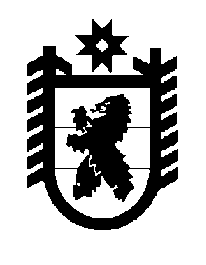 Российская Федерация Республика Карелия    ПРАВИТЕЛЬСТВО РЕСПУБЛИКИ КАРЕЛИЯРАСПОРЯЖЕНИЕ                                от  5 февраля 2016 года № 72р-Пг. Петрозаводск 1. В целях организации взаимодействия органов исполнительной власти Республики Карелия по вопросу стабилизации деятельности карельской группы предприятий, входящих в группу компаний Общества с ограниченной ответственностью «АКС Холдинг» (ОАО «Карельский мясокомбинат», ОАО «Корм», ЗАО «Свинокомплекс «Кондопожский», ООО «Торговый дом «Карельский мясокомбинат»), образовать рабочую группу в следующем составе:2. Организационное обеспечение деятельности рабочей группы возложить на Министерство сельского, рыбного и охотничьего хозяйства Республики Карелия.           ГлаваРеспублики  Карелия                                                              А.П. ХудилайненЧмиль В.Я.–заместитель Главы Республики Карелия – Министр экономического развития Республики Карелия, руководитель рабочей группы Телицын В.Л.–Министр сельского, рыбного и охотничьего хозяйства Республики Карелия, заместитель руководителя рабочей группы Соломина И.В.–начальник отдела Министерства сельского, рыбного и охотничьего хозяйства Республики Карелия, секретарь рабочей группыЧлены рабочей группы:Члены рабочей группы:Члены рабочей группы:Бедоева Н.В.–заместитель Председателя Государственного контрольного комитета Республики Карелия Беляева Е.В.–заместитель Министра финансов Республики Карелия Гаврош О.М.–первый заместитель Министра сельского, рыбного и охотничьего хозяйства Республики КарелияМаксимов С.А.–первый заместитель Председателя Государствен-ного комитета Республики Карелия по управлению государственным имуществом  и организации закупокПернай В.П.–директор Карельского регионального филиала АО «Россельхозбанк» (по согласованию)Скляр А.Ю.–исполнительный директор ОАО «Карельский мясокомбинат» (по согласованию)Федулина Т.Н.–первый заместитель Министра юстиции Республики Карелия. 